Comité intergouvernemental de la propriété intellectuelle relative aux ressources génétiques, aux savoirs traditionnels et au folkloreTrentième sessionGenève, 30 mai – 3 juin 2016Note d’information à l’intention du Groupe d’experts des communautés autochtones et localesDocument établi par le SecrétariatÀ sa septième session, le Comité intergouvernemental de la propriété intellectuelle relative aux ressources génétiques, aux savoirs traditionnels et au folklore (ci-après dénommé “comité”) est convenu “que, immédiatement avant le début des sessions du comité, une demi-journée devra être consacrée à des exposés thématiques présentés sous la présidence d’un représentant d’une communauté locale ou autochtone”.  Ce genre de réunion est organisé à l’occasion de chaque session du comité depuis 2005.Le thème retenu pour la trentième session du comité est : “Propriété intellectuelle, ressources génétiques et savoirs traditionnels connexes : partage de données d’expérience et de perspectives d’avenir des communautés autochtones et locales”.Le programme provisoire de la réunion du groupe est joint en annexe au présent document.[L’annexe suit]PROGRAMME PROVISOIRE DE LA RÉUNION DU GROUPE D’EXPERTS[Fin de l’annexe et du document]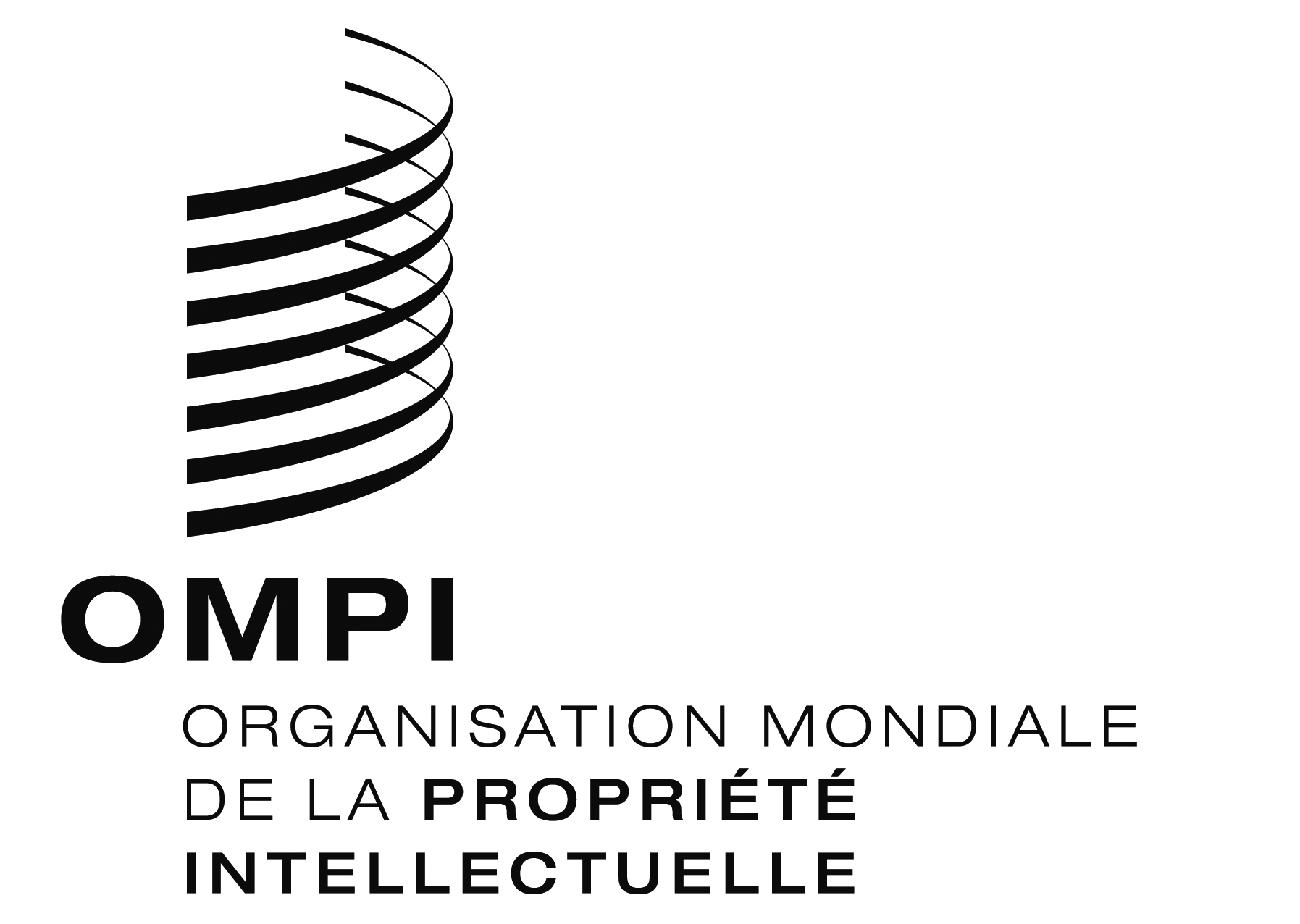 FWIPO/GRTKF/IC/30/INF/5WIPO/GRTKF/IC/30/INF/5WIPO/GRTKF/IC/30/INF/5ORIGINAL : anglaisORIGINAL : anglaisORIGINAL : anglaisDATE : 13 avril 2016DATE : 13 avril 2016DATE : 13 avril 2016Lundi 30 mai 2016Lundi 30 mai 201611 h 00OuvertureOuverturePrésident – (à désigner par le Forum consultatif des peuples autochtones de l’OMPI)Président – (à désigner par le Forum consultatif des peuples autochtones de l’OMPI)11 h 00 – 12 h 20Conférencier principal : Mme Aroha Te Pareake Mead, membre des tribus Ngati Awa et Ngati Porou (Nouvelle-Zélande);  présidente de la Commission on Environmental, Economic and Social Policy de l’International Union for Conservation of Nature (IUCN)Conférencier principal : Mme Aroha Te Pareake Mead, membre des tribus Ngati Awa et Ngati Porou (Nouvelle-Zélande);  présidente de la Commission on Environmental, Economic and Social Policy de l’International Union for Conservation of Nature (IUCN)11 h 20 – 11 h 40Participant : M. Willem Collin Louw, secrétaire du Conseil Khomani San (Afrique du Sud);  membre de la Chambre provinciale des dirigeants traditionnels, Upington (Afrique du Sud)Participant : M. Willem Collin Louw, secrétaire du Conseil Khomani San (Afrique du Sud);  membre de la Chambre provinciale des dirigeants traditionnels, Upington (Afrique du Sud)11 h 40 – 12 h 00Participant : M. Alancay Morales Garro, membre du peuple Brunka (Costa Rica);  chef de projet, Forest Peoples Programme (Royaume-Uni)Participant : M. Alancay Morales Garro, membre du peuple Brunka (Costa Rica);  chef de projet, Forest Peoples Programme (Royaume-Uni)12 h 00 – 12 h 15 Débat général et clôture Débat général et clôture 